Basic Plant PathologyKnowledge CheckIn the GBL Learning Library - Core Preparation Sessions this is Section 1.4 in Module 1: The Fundamentals1. Name 5 living causal agents of disease and give examples of each. 2. What are some examples of abiotic damage? 3. How do plant parasites differ from plant saprophytes? 4. Sketch and label the disease pyramid/triangle. 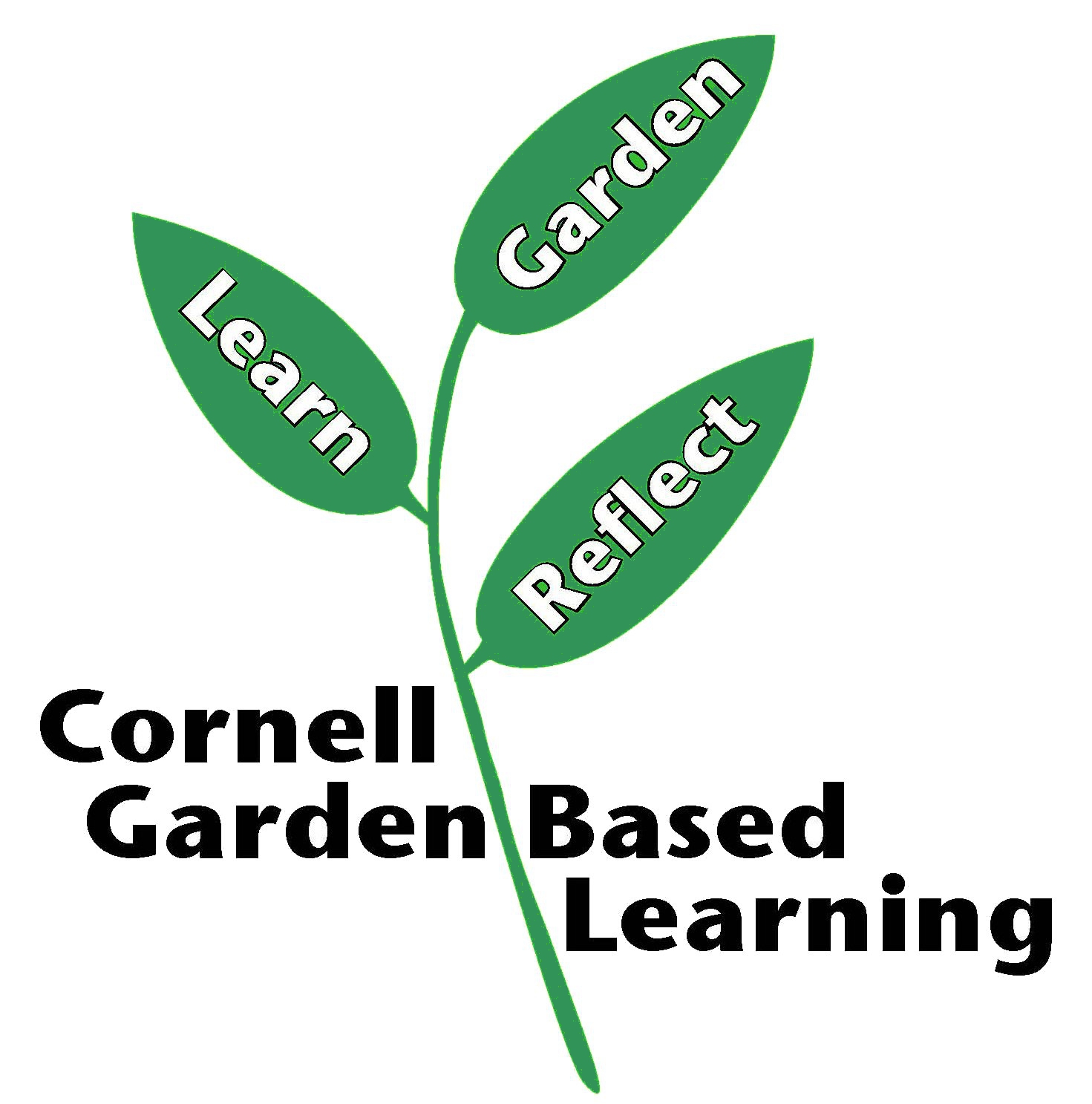 References: http://plantclinic.cornell.edu/mastergardner.html Date Published/Updated: April 2019Contributor(s): Fiona Doherty, Lori BrewerReviewer(s): Michelle Podolec, Donna Alese Cooke 